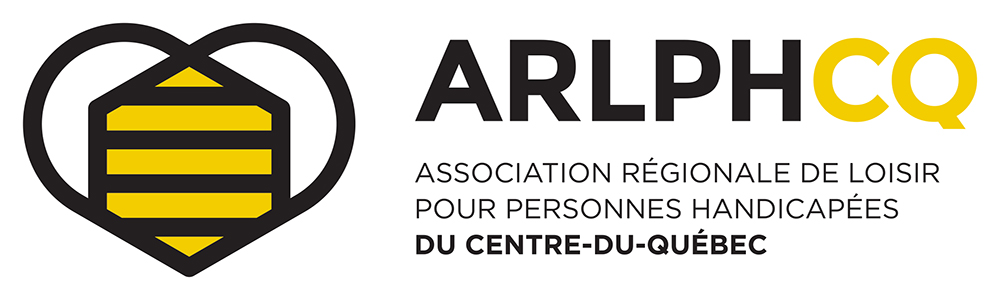 Programme d’assistance financière municipale de soutien aux activités de loisir des personnes handicapéesVOLET 1 2021-2022FORMULAIRE DE DEMANDE**À noter : un seul formulaire par organisme est demandé. Il peut comprendre plusieurs activités différentes et même votre programmation annuelle de loisir.Nom de l’organisme : Identification du responsable :Titre de ou des activités : Les activités font elle partie de votre programmation annuelle d’activité de loisir?  OUI 	NONÊtes-vous un organisme membre de l’ARLPHCQ?				OUI 		NONEst-ce une demande conjointe avec un autre membre de l’ARLPHCQ? 		OUI 		NONSi oui, le(s)quel(s) ? Est-ce la première année du projet? 						OUI		NONSi non, depuis combien d’années le réalisez-vous? Identification de ou des activités prévues : Description de la ou des activités prévues :  Fréquence et période des activités :  Lieu :  Identification de l’animateur ou du responsable :	  Formation de l’animateur ou du responsable :	  Quels types de formations les animateurs ou responsables suivront et qui offre la formation? ____________________________________________________________________________________________________________________________________________________________________Clientèle cible (Nombre approximatif) :	Masculine _____   Féminine _____   Autre_____Types de handicap des participants : _____________________________________________________________________________________________________________________________________________________________________________________________________________________________________________Catégorie d’âge des participants ? (Nombre approximatif) 0-5 ans _______ 			6-12 ans _______  			13-17 ans _______		                       18-34 ans _______		35-54 ans _______			55 ans et plus _______Quel est le pourcentage de personnes handicapées participant à vos activités ?  ___________________Est-ce que certains de vos participants devront utiliser les transports adaptés disponibles dans votre MRC ?					      OUI	      NONSi oui, quel pourcentage d’entre eux ? 	Bénéficiez-vous d’un autre financement pour compléter ce programme de subvention ? 							       OUI 	       NONSi oui, de qui provient cette aide financière ? Montant de la subvention qui vous a été accordée : Décrivez par quel(s) moyen(s) travaillerez-vous l’intégration sociale des participants. Si elle n’est pas possible, expliquez pourquoi.   Précisez la fréquence des activités.Expliquez brièvement comment les participants ont été consultés pour choisir la ou les activités?  De quelle façon les activités proposées sont physiquement actives, favorisent le contact avec la nature et/ou font la promotion des saines habitudes de vie? Si cela n’est pas possible, expliquez-nous pourquoi.  Est-ce que les activités se déroulent au Centre-du-Québec? 			   OUI  NONSi non, pourquoi?  Ferez-vous la promotion de la CAL auprès de vos membres et partenaires?	   OUI  NONAutres commentaires RevenusContributions des participantsNombre :  Coût :      Total :     Subvention demandée au Volet 1:  	Revenus d’autres sources :		TOTAL DES REVENUS :                      Ventilation des dépensesAchat de matériel et équipement			Frais de location de matériel et d’équipement	 Frais de location de locaux ou de plateaux		Frais en ressources humaines				 Frais de transport (participants)			 Frais de service technique (spécifiez)		 Frais de gestion et de coordination 		Autres dépenses (spécifiez)			TOTAL DES DÉPENSES : 			Décrivez vos frais de services techniques et/ou autres dépenses :Quel est le % de subvention demandée au Volet 1 (SUBVENTION DEMANDÉE / TOTAL DES DÉPENSES)?  Rappel : un maximum de 50% sera admissible.Je confirme que les renseignements contenus dans la présente demande sont exacts.Nom et prénom : Fonction :             Signature :	Date : L’ARLPHCQ vous remercie d’avoir complété votre demande, n’oubliez pas de mentionner la subvention obtenue dans votre rapport annuel accompagné du logo de l’ARLPHCQ.Merci de bien vouloir nous faire parvenir votre demande avant le 15 avril 2021Par courriel à direction@arlphcq.com Par courrier : 59 rue Monfette local 236 Victoriaville (Québec) G6P 1J8Pour toutes informations complémentaires 819-758-5464IMPORTANT : Les formulaires incomplets ne seront pas analysés. Les demandes doivent être transmises par courriel, courrier ou en personne et reçus avant la date limite. Seuls les membres en règle de l’ARLPHCQ (cotisation payée) sont éligibles.Assurez-vous de nous avoir acheminé votre rapport d’évaluation 2020 avant le 31 mars 2021